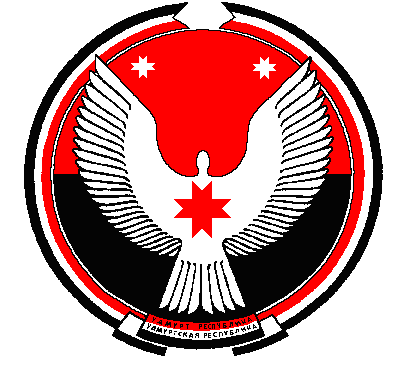 Р Е Ш Е Н И ЕСовет депутатов муниципального образования "Кестымское"«Кестым»  муниципал кылдытэтысь депутат КенешО  внесении изменений в административный регламент по  предоставлению муниципальной услуги «Предоставление  порубочного билета и (или) разрешения на пересадку деревьев и кустарников», утвержденный решением Совета депутатовМО «Кестымское» от 17.10.2016 г. № 2-3Принято Советом депутатовмуниципального образования «Кестымское»			                       21 февраля 2017 г.В соответствии с Федеральным законом от 27.07.2010 № 210-ФЗ «Об организации предоставления государственных и муниципальных услуг»,  Соглашением о взаимодействии между автономным учреждением «Многофункциональный центр предоставления государственных и муниципальных услуг Удмуртской Республики» и органами местного самоуправления муниципальных образования (поселений), образованных на территории Балезинского района от 10.11.2016 года  № 0131/3-20, Совет депутатов РЕШАЕТ:Внести в административный регламент по предоставлению муниципальной услуги «Предоставление  порубочного билета и (или) разрешения на пересадку деревьев и кустарников»,   утвержденный решением Совета депутатов МО «Кестымское» от 17.10.2016 года №  2-3, следующие изменения:1) Раздел 2 дополнить пунктом 2.7 следующего содержания:«2.7. Иные  требования, в том числе учитывающие особенности предоставления муниципальной услуги в многофункциональном центре и особенности предоставления муниципальной услуги в электронной форме.2.7.1. Особенности предоставления муниципальной услуги в многофункциональном центре.При наличии соглашения между Администрацией МО «Кестымское»  и МАУ «МФЦ», Заявитель может обратиться за получением муниципальной услуги в МАУ «МФЦ».Прием заявлений   может осуществляться Муниципальным автономным учреждением «Многофункциональный центр предоставления государственных и муниципальных услуг в Балезинском районе» (далее - МАУ «МФЦ»), который  представляет  документы в Администрацию МО «Кестымское».При обращении заявителей  в МАУ «МФЦ» документы они представляют согласно пункту 2.5 настоящего Регламента.Информирование и консультирование заявителей по вопросам предоставления муниципальной услуги может также осуществляться специалистами МАУ «МФЦ».Предоставление муниципальной услуги в МАУ «МФЦ» осуществляется в соответствии с  Федеральным законом от 27.07.2010 № 210-ФЗ «Об организации предоставления государственных и муниципальных услуг», иными нормативными правовыми актами Российской Федерации,  муниципальными правовыми актами по принципу "одного окна", в соответствии с которым предоставление муниципальной услуги осуществляется после однократного обращения заявителя с соответствующим запросом, а взаимодействие с органами, предоставляющими государственные услуги, или органами, предоставляющими муниципальные услуги, осуществляется МАУ «МФЦ» без участия Заявителя в соответствии с нормативными правовыми актами и соглашением о взаимодействии.В соответствии с Федеральным законом от 27.07.2010 № 210-ФЗ «Об организации предоставления государственных и муниципальных услуг», не допускается взимание с заявителя платы за оказание муниципальных услуг, а также услуг, которые являются необходимыми и обязательными для предоставления муниципальных услуг за исключением случаев, когда в соответствии с федеральными законами, принимаемыми в соответствии с ними иными нормативными правовыми актами Российской Федерации, нормативными правовыми актами субъектов Российской Федерации, муниципальными правовыми актами муниципальные услуги, а также услуги, которые являются необходимыми и обязательными для предоставления  муниципальных услуг, оказываются за счет средств Заявителя.2.7.2. Особенности предоставления муниципальной услуги в электронном виде.При предоставлении муниципальной услуги в электронной форме через федеральную государственную информационную систему «Единый портал государственных и муниципальных услуг (функций)», через государственную информационную систему Удмуртской Республики «Региональный портал государственных и муниципальных услуг (функций) Удмуртской Республики» (в том числе с использованием инфомата), а также посредством использования универсальной электронной карты регистрация, идентификация и авторизация заявителя – физического лица на получение муниципальной услуги осуществляется с использованием федеральной государственной информационной системы «Единая система идентификации и аутентификации в инфраструктуре, обеспечивающей информационно-технологическое взаимодействие информационных систем, используемых для предоставления государственных и муниципальных услуг в электронной форме» на основе логина (СНИЛС) и пароля, или на основе идентификации данных, содержащихся на универсальной электронной карте.Авторизованный доступ пользователя универсальной электронной карты к получению муниципальной услуги осуществляется посредством электронных приложений, записанных на электронном носителе универсальной электронной карты, в соответствии со статьей 23 Федерального закона от 27 июля 2010 года № 210-ФЗ «Об организации предоставления государственных и муниципальных услуг».2. Разместить (опубликовать) настоящее постановление в Интернет-сайте Балезинского района (www.balezino.udmurt.ru )  в разделе «Муниципальные поселения - МО «Кестымское», на информационных стендах.3.Контроль за исполнением настоящего решения оставляю за собой.Глава муниципального образования «Кестымское»                                                                                                      А.И.Касимовдер. Кестым21.02.2017 г.№ 5-1УТВЕРЖДЕНРешением Совета депутатовмуниципального образования «Кестымское»от 17.10.2016 г. № 2-3(в редакции изменений от 21.02.2017г. №5-1)АДМИНИСТРАТИВНЫЙ РЕГЛАМЕНТпредоставления муниципальной услуги «Предоставление порубочного билета и (или) разрешения на пересадку деревьев и кустарников»РАЗДЕЛ I. ОБЩИЕ ПОЛОЖЕНИЯ             Настоящий регламент по представлению администрацией муниципального образования «Кестымское»  муниципальной услуги « Предоставление порубочного билета и (или) разрешения на пересадку деревьев и кустарников на территории МО «Кестымское» (далее - Регламент) разработан в целях совершенствования форм и методов работы с обращениями граждан и организаций, повышения качества защиты их конституционных прав и законных интересов.       Регламент определяет сроки и последовательность действий (административные процедуры).1.1. Наименование муниципальной услугиМуниципальная услуга: «Предоставление порубочного билета и (или) разрешения на пересадку деревьев и кустарников на территории МО «Кестымское» (далее - муниципальная услуга).1.2.Наименование органа, предоставляющего муниципальную услугуМуниципальную услугу предоставляет – администрация муниципального образования «Кестымское» Балезинского района Удмуртской Республики (далее - Администрация).1.3.Нормативно-правовое регулирование предоставления муниципальной услугиПредоставление муниципальной услуги осуществляется в соответствии:- Конституцией Российской Федерации;- Федеральным законом от 1 февраля 2002 года № 7-ФЗ «Об охране окружающей среды»;- Федеральным законом от 30 марта 1999 года № 52-ФЗ «О санитарно-эпидемиологическом благополучии населения»;- Федеральным законом от 2 мая 2006 года № 59-ФЗ «О порядке рассмотрения обращений граждан Российской Федерации»;- Федеральным законом от 6 октября 2003 года № 131-ФЗ «Об общих принципах организации местного самоуправления в Российской Федерации»;- Жилищным Кодексом Российской Федерации;- Земельным Кодексом Российской Федерации от 25 октября 2001 года № 136-ФЗ;- Гражданским Кодексом Российской Федерации от 30 ноября 1994 года № 51-ФЗ;            -Федеральным законом от 24.11.1995 года №181-ФЗ «О социальной защите инвалидов в Российской Федерации»;-Федеральным законом от 01.12.2014 №419-ФЗ «О внесении изменений в отдельные законодательные акты Российской Федерации по вопросам социальной защиты инвалидов в связи с ратификацией Конвенции о правах инвалидов».1.4. Результат предоставления муниципальной услугиРезультатом предоставления муниципальной услуги является предоставление  порубочного билета  и (или) разрешения на пересадку  деревьев и кустарников на территории муниципального образования «Кестымское» Балезинского района Удмуртской Республики, либо мотивированный отказ в предоставлении муниципальной услуги в письменной форме.1.5. Описание заявителейВ качестве заявителя выступают - граждане, индивидуальные предприниматели, юридические лица, независимо от организационно-правовой формы собственности, имеющие намерение получить  порубочный  билет  и (или) разрешение на пересадку  деревьев и кустарников  на землях населенных пунктов  муниципального образования «Кестымское» Балезинского района Удмуртской Республики (далее - заявители).РАЗДЕЛ II. ТРЕБОВАНИЯ К ПОРЯДКУ ПРЕДОСТАВЛЕНИЯ УСЛУГИ2.1.Порядок информирования о предоставлении муниципальной услуги2.1.1. Информация о месте нахождения и графике работы АдминистрацииМуниципальную услугу осуществляет администрация муниципального образования «Кестымское» Балезинского района Удмуртской Республики по адресу: 427521, Балезинский район, дер.Кестым, ул.Школьная, д.8.График работы:Телефон: 8 (341-66) 5-41-20;Адрес электронной почты: kestim@udm.net.2.1.2. Порядок получения информации заявителями по вопросам предоставления муниципальной услуги.Информацию о процедуре предоставления муниципальной услуги можно получить по указанным контактным телефонам и личном приёме граждан.Консультации предоставляются уполномоченным сотрудником администрации при личном обращении граждан, посредством телефона, электронной почты.Консультации предоставляются по следующим вопросам:- о процедуре предоставления муниципальной услуги;- о перечне предоставляемых документов и предъявляемых к ним требованиям;- о времени приёма заявителей;- о сроке предоставления муниципальной услуги;- о порядке обжалования действий (бездействий) и решений, осуществляемых и принимаемых в ходе исполнения муниципальной услуги.Основными требованиями к консультированию заявителей являются:- достоверность предоставляемой информации;- чёткость в изложении информации;- полнота информирования;- доступность получения информации;- оперативность предоставления информации.Консультирование заявителей проводится в форме:- устного консультирования;- письменного консультирования.Индивидуальное устное консультирование осуществляется сотрудниками администрации при обращении заявителей за информацией лично или по телефону. Сотрудники администрации, осуществляющие прием и консультирование (по телефону или лично), должны корректно и внимательно относится к заявителю.Сотрудник администрации, осуществляющий индивидуальное устное консультирование, должен принять все необходимые меры для дачи прямого и оперативного ответа на поставленные вопросы, в том числе с привлечением других сотрудников администрации. Прием заявителей осуществляется сотрудниками администрации в порядке очереди. При отсутствии очереди время ожидания заявителя при индивидуальном устном консультировании не может превышать 5 минут. Индивидуальное устное консультирование каждого заявителя сотрудником администрации осуществляется не более 10 минут.Время ожидания в очереди для консультации по вопросам предоставления муниципальной услуги, при подаче заявления о выдаче разрешения, ответа на запрос информации о ходе предоставления муниципальной услуги не должно превышать 15  минут.При ответе на телефонные звонки сотрудник администрации, осуществляющий консультирование, сняв трубку, должен назвать свою фамилию, имя, отчество. Во время разговора необходимо произносить слова четко, избегать «параллельных разговоров» с окружающими людьми и не прерывать разговор. В конце консультирования сотрудник администрации должен кратко подвести итог и перечислить меры, которые необходимо принять (кто именно, когда и что должен сделать).В случае, если для подготовки ответа требуется продолжительное время, сотрудник администрации может предложить заявителю обратиться за необходимой информацией в письменном виде, либо назначить другое удобное для заявителя время для устного консультирования.При индивидуальном письменном консультировании ответ направляется заявителю в течение 15 дней со дня поступления обращения.2.1.3. Порядок, форма и место размещения информацииИнформация о порядке предоставления настоящей муниципальной услуги, в том числе о перечне документов, представляемых заявителем для получения муниципальной услуги размещается в информационных материалах в помещении администрации муниципального образования «Кестымское» Балезинского района Удмуртской Республики.2.2. Сроки предоставления муниципальной услуги    Администрация муниципального образования «Кестымское» после составления  акта обследования по установленной форме предоставляет порубочный  билет  и (или) разрешение на пересадку  деревьев и кустарников  в течение 3 дней. 2.3. Информация о перечне необходимых для предоставления муниципальной услуги документов, требуемых от заявителяДля получения муниципальной услуги заявитель предоставляет  имя главы муниципального образования «Кестымское» письмо-заявку по установленной форме (приложение № 1). К заявлению прилагаются следующие документы:- правоустанавливающие документы на земельный участок;- градостроительный план земельного участка;- информация о сроке выполнения работ;- банковские реквизиты заявителя.Заявление подлежит принятию к рассмотрению при наличии полного комплекта документации.2.4. Перечень оснований для отказа в предоставлении муниципальной услуги, в том числе в приёме к рассмотрению заявлений2.4.1. Основаниями для отказа в приёме заявлений являются:- отсутствие в заявлении обязательных сведений, предусмотренных формой заявления.2.4.2. Основаниями для отказа в предоставлении муниципальной услуги являются:- неполный комплект документации, предусмотренной пунктом п. 2.3 настоящего Регламента, либо недостоверность сведений, содержащихся в ней;- несоответствие представленных документов фактическим данным;2.5. «Требования к помещениям, в которых предоставляется муниципальная услуга, к залу ожидания, местам для заполнения запросов о предоставлении муниципальной услуги, информационным стендам с образцами их заполнения и перечнем документов, необходимых для предоставления муниципальной услуги, в том числе к обеспечению доступности для инвалидов указанных объектов в соответствии с законодательством Российской Федерации о социальной защите инвалидов».Помещения и рабочие места для предоставления муниципальной услуги должны соответствовать санитарно-эпидемиологическим правилам и нормативам «Гигиенические требования к персональным электронно - вычислительным машинам и организации работы. СанПиН 2.2.2/2.4.1340-03».Помещения должны быть оборудованы противопожарной системой, средствами пожаротушения, системой оповещения о возникновении чрезвычайных ситуаций.На территории, прилегающей к зданию Администрации, должны быть оборудованы бесплатные места для парковки, в том числе одно для транспортных средств инвалидов.Вход в здание Администрации и выход из него должны быть оборудованы информационной табличкой (вывеской), содержащей наименование Администрации.Помещения для непосредственного взаимодействия должностных лиц и граждан должны размещаться на нижних этажах здания.            Прием граждан должен осуществляться в специально выделенных для этих целей помещениях, заполнения запросов (заявлений) о предоставлении муниципальной услуги, места приема граждан.Места для ожидания должны быть обеспечены стульями. Количество мест ожидания определяется исходя из физической нагрузки и возможностей для их размещения в здании.В местах для ожидания на видном месте должны быть расположены схемы размещения средств пожаротушения и путей эвакуации посетителей и должностных лиц.Места для заполнения запросов (заявлений) о предоставлении муниципальной услуги, предназначенные для ознакомления граждан с информационными материалами, должны быть оборудованы:визуальной, текстовой информацией, размещаемой на информационных стендах, обновляемой по мере изменения законодательных и иных нормативных правовых актов, регулирующих предоставление муниципальной услуги, изменения справочных сведений;стульями, столами (стойками), бланками заявлений и письменными принадлежностями.Информационные стенды должны быть максимально заметны, хорошо просматриваемы и функциональны. Они должны оборудоваться карманами формата А4, в которых размещаются информационные листки, образцы заполнения форм бланков, типовые формы документов.Тексты материалов печатаются удобным для чтения шрифтом, без исправлений, наиболее важные места выделяются полужирным начертанием либо подчеркиваются.Информационные стенды, а также столы (стойки) для оформления документов должны быть размещены в местах, обеспечивающих свободный доступ к ним граждан, в том числе инвалидов, использующих кресла-коляски.Кабинеты для приема граждан должны быть оборудованы информационными табличками с указанием номера кабинета, фамилии, имени и отчества, дней и часов приема, времени перерыва на обед, технического перерыва.Места для приема граждан должны быть оборудованы стульями и столами для возможности оформления документов.В целях соблюдения прав инвалидов на беспрепятственный доступ к объектам для получения муниципальной услуги обеспечивает инвалидам (включая инвалидов, использующих кресла-коляски и собак-проводников):сопровождение инвалидов, имеющих стойкие расстройства функции зрения и самостоятельного передвижения, и оказание им помощи работниками Администрации;надлежащее размещение оборудования и носителей информации, необходимых для обеспечения беспрепятственного доступа инвалидов с учетом ограничений их жизнедеятельности;допуск собаки-проводника при наличии документа, подтверждающего ее специальное обучение и выдаваемого по форме и в порядке, которые определяются Министерством труда и социальной защиты РФ;оказание помощи инвалидам в преодолении барьеров, мешающих получению ими муниципальной услуги наравне с другими лицами.Прием граждан ведется специалистом по приему населения в порядке общей очереди либо по предварительной записи.Специалист по приему населения, а также иные должностные лица территориального органа, работающие с инвалидами, должны быть проинструктированы или обучены по вопросам, связанным с обеспечением доступности для инвалидов объектов социальной, инженерной и транспортной инфраструктуры и услуг в соответствии с законодательством РФ и законодательством УР.Рабочее место специалиста по приему населения оборудуется персональным компьютером с возможностью доступа к необходимым информационным базам данных и печатающим устройством (принтером).При организации рабочих мест должностных лиц и мест по приему граждан в Администрации предусматривается возможность свободного входа и выхода из помещения.Гражданам предоставляется возможность осуществить запись на прием по телефону.При определении времени приема по телефону специалист по приему населении назначает время на основании графика уже запланированного времени приема граждан и времени, удобного гражданину.2.6. Оплата за предоставление муниципальной услугиПредоставление муниципальной услуги осуществляется на безвозмездной основе.2.7. Иные  требования, в том числе учитывающие особенности предоставления муниципальной услуги в многофункциональном центре и особенности предоставления муниципальной услуги в электронной форме.2.7.1. Особенности предоставления муниципальной услуги в многофункциональном центре.При наличии соглашения между Администрацией МО «Кестымское»  и МАУ «МФЦ», Заявитель может обратиться за получением муниципальной услуги в МАУ «МФЦ».Прием заявлений   может осуществляться Муниципальным автономным учреждением «Многофункциональный центр предоставления государственных и муниципальных услуг в Балезинском районе» (далее - МАУ «МФЦ»), который  представляет  документы в Администрацию МО «Кестымское».При обращении заявителей  в МАУ «МФЦ» документы они представляют согласно пункту 2.5 настоящего Регламента.Информирование и консультирование заявителей по вопросам предоставления муниципальной услуги может также осуществляться специалистами МАУ «МФЦ».Предоставление муниципальной услуги в МАУ «МФЦ» осуществляется в соответствии с  Федеральным законом от 27.07.2010 № 210-ФЗ «Об организации предоставления государственных и муниципальных услуг», иными нормативными правовыми актами Российской Федерации,  муниципальными правовыми актами по принципу "одного окна", в соответствии с которым предоставление муниципальной услуги осуществляется после однократного обращения заявителя с соответствующим запросом, а взаимодействие с органами, предоставляющими государственные услуги, или органами, предоставляющими муниципальные услуги, осуществляется МАУ «МФЦ» без участия Заявителя в соответствии с нормативными правовыми актами и соглашением о взаимодействии.В соответствии с Федеральным законом от 27.07.2010 № 210-ФЗ «Об организации предоставления государственных и муниципальных услуг», не допускается взимание с заявителя платы за оказание муниципальных услуг, а также услуг, которые являются необходимыми и обязательными для предоставления муниципальных услуг за исключением случаев, когда в соответствии с федеральными законами, принимаемыми в соответствии с ними иными нормативными правовыми актами Российской Федерации, нормативными правовыми актами субъектов Российской Федерации, муниципальными правовыми актами муниципальные услуги, а также услуги, которые являются необходимыми и обязательными для предоставления  муниципальных услуг, оказываются за счет средств Заявителя.2.7.2. Особенности предоставления муниципальной услуги в электронном виде.При предоставлении муниципальной услуги в электронной форме через федеральную государственную информационную систему «Единый портал государственных и муниципальных услуг (функций)», через государственную информационную систему Удмуртской Республики «Региональный портал государственных и муниципальных услуг (функций) Удмуртской Республики» (в том числе с использованием инфомата), а также посредством использования универсальной электронной карты регистрация, идентификация и авторизация заявителя – физического лица на получение муниципальной услуги осуществляется с использованием федеральной государственной информационной системы «Единая система идентификации и аутентификации в инфраструктуре, обеспечивающей информационно-технологическое взаимодействие информационных систем, используемых для предоставления государственных и муниципальных услуг в электронной форме» на основе логина (СНИЛС) и пароля, или на основе идентификации данных, содержащихся на универсальной электронной карте.Авторизованный доступ пользователя универсальной электронной карты к получению муниципальной услуги осуществляется посредством электронных приложений, записанных на электронном носителе универсальной электронной карты, в соответствии со статьей 23 Федерального закона от 27 июля 2010 года № 210-ФЗ «Об организации предоставления государственных и муниципальных услуг».РАЗДЕЛ III. АДМИНИСТРАТИВНЫЕ ПРОЦЕДУРЫ.Последовательность действий при предоставлении муниципальной услуги:Приём заявлений.2. Рассмотрение и принятие решения по заявлению на предоставление порубочного билета и (или) разрешения на  пересадку деревьев и кустарников.3. Оформление и предоставление порубочного билета и (или) разрешения на  пересадку деревьев и кустарников, отказ в оформлении и предоставлении порубочного билета и (или) разрешения на  пересадку деревьев и кустарников.3.1. Приём и регистрация заявленийОснованием для начала процедуры оформления и предоставления  порубочного билета и (или) разрешения на  пересадку деревьев и кустарников является поступление в администрацию муниципального образования «Кестымское» письменного заявления:- по почте;- доставленное заявителем лично.Заявления, направленные в администрацию муниципального образования «Кестымское»  почтовым отправлением или полученные при личном обращении заявителя, регистрируются в порядке делопроизводства. По желанию заявителя при приёме и регистрации заявления на втором экземпляре сотрудник приёмной администрации, осуществляющий приём, проставляет отметку о принятии заявления с указанием присвоенного регистрационного порядкового номера.В случае возникновения у заявителя вопросов он направляется к сотруднику, осуществляющему приём и консультации по муниципальной услуге. Сотрудник администрации проводит консультацию в соответствии с требованиями п.2.1.4 раздела 2 настоящего Регламента.После регистрации заявление передаётся в порядке делопроизводства на рассмотрение главе муниципального образования «Кестымское» в соответствии со своей компетенцией направляет заявление сотруднику администрации для организации исполнения муниципальной услуги. Сотрудник принимает заявление для исполнения муниципальной услуги.3.2. Рассмотрение и принятие решения по заявлению на предоставление порубочного билета и (или) разрешения на пересадку деревьев и кустарников.3.2.1. Основанием для начала процедуры рассмотрения и принятия решения по предоставлению порубочного билета  и (или) разрешения на  пересадку деревьев и кустарников  является получение сотрудником администрации заявления и пакета документов с отметкой о регистрации.Сотрудник администрации осуществляет проверку поступившего заявления и прилагаемых документов на соответствие настоящему Регламенту.3.2..2. Муниципальная услуга предоставляется на бесплатной основе.3.3. Оформление и предоставление порубочного билета и (или) разрешения на пересадку деревьев и кустарников.3.3.1 Оформление и предоставление  порубочного билета.Порубочный билет и (или) разрешение на пересадку деревьев и кустарников оформляется сотрудником администрации, рассматривающим соответствующее заявление, и утверждается главой муниципального образования «Кестымское».Утверждённый порубочный билет и (или) разрешение на пересадку деревьев и кустарников  выдаётся сотрудником администрации заявителю лично, с отметкой в журнале регистрации и выдачи порубочных билетов, либо почтовым отправлением с сопроводительным письмом за подписью главы муниципального образования «Кестымское». Порубочный билет и (или) разрешение на пересадку деревьев и кустарников выдается сроком, не превышающим один год.3.3.2. Оформление отказа в предоставлении  порубочного билета и (или) разрешения на пересадку деревьев и кустарников.Сотрудник администрации, рассматривающий заявление, при выявлении обстоятельств, являющихся основанием для отказа в предоставлении муниципальной услуги в соответствии с п.2.4.2. настоящего Регламента, готовит письмо в двух экземплярах об отказе в оформлении, согласовании и утверждении порубочного билета и (или) разрешения на пересадку деревьев и кустарников с указанием оснований для отказа и с приложением акта обследования зелёных насаждений.Подготовленное письмо об отказе в предоставлении муниципальной услуги направляется в порядке делопроизводства на подпись главе муниципального образования «Кестымское» с последующей регистрацией в журнале исходящей корреспонденции.Один экземпляр письма с отказом в оформлении, согласовании и утверждении порубочного билета и (или) разрешения на пересадку деревьев и кустарников направляется в адрес заявителя. Второй экземпляр направляется для хранения в порядке делопроизводства.РАЗДЕЛ IV. Формы контроля за исполнением административного регламента4.1. Текущий контроль за принятием решений, соблюдением последовательности действий, определенных административными процедурами по исполнению муниципальной услуги, осуществляет глава муниципального образования «Кестымское».4.2. Текущий контроль осуществляется путем проведения проверок соблюдения и исполнения специалистами администрации положений настоящего административного Регламента, федеральных законов, законов Удмуртской Республики, муниципальных правовых актов органов местного самоуправления муниципального образования «Кестымское». 4.3. Контроль за полнотой и качеством предоставления муниципальной услуги включает в себя проведение проверок, выявление и устранение нарушений прав заинтересованных лиц на предоставление муниципальной услуги, принятие решений об устранении соответствующих нарушений.4.4. Проверки полноты и качества предоставления муниципальной услуги осуществляются на основании распоряжений главы муниципального образования «Кестымское».4.5. Специалисты администрации, ответственные за выполнение административных процедур, несут персональную ответственность за соблюдение сроков, порядка, а также за полноту и качество выполнения действий в ходе предоставления муниципальной услуги.4.6. Персональная ответственность специалистов закрепляется в их должностных инструкциях.4.7. Ответственность за организацию работы по предоставлению муниципальной услуги возлагается на главу муниципального образования «Кестымское».РАЗДЕЛ V. Досудебный (внесудебный) порядок обжалования решений и действий (бездействия) органа, предоставляющего муниципальную услугу, должностного лица органа, предоставляющего муниципальную услугу, либо муниципального служащего.5.1. Заявитель имеет право на обжалование действий (бездействия) ответственного должностного лица администрации муниципального образования «Кестымское», а также решений, принятых в ходе выполнения административного регламента при предоставлении муниципальной услуги в судебном и досудебном порядке.5.2. Досудебный порядок обжалования решений, действий (бездействия) ответственного должностного лица предусматривает обращение заявителя в приемную администрации на имя главы муниципального образования «Кестымское».5.3. Заявитель может обратиться с жалобой, в том числе в следующих случаях:1) нарушение срока регистрации запроса заявителя о предоставлении муниципальной услуги;2) нарушение срока предоставления муниципальной услуги;3) требование у заявителя документов, не предусмотренных нормативными правовыми актами Российской Федерации, нормативными правовыми актами субъектов Российской Федерации, муниципальными правовыми актами для предоставления муниципальной услуги;4) отказ в приеме документов, предоставление которых предусмотрено нормативными правовыми актами Российской Федерации, нормативными правовыми актами субъектов Российской Федерации, муниципальными правовыми актами для предоставления муниципальной услуги, у заявителя;5) отказ в предоставлении муниципальной услуги, если основания отказа не предусмотрены федеральными законами и принятыми в соответствии с ними иными нормативными правовыми актами Российской Федерации, нормативными правовыми актами субъектов Российской Федерации, муниципальными правовыми актами;6) затребование с заявителя при предоставлении муниципальной услуги платы, не предусмотренной нормативными правовыми актами Российской Федерации, нормативными правовыми актами субъектов Российской Федерации, муниципальными правовыми актами;7) отказ органа, предоставляющего муниципальную услугу, должностного лица органа, предоставляющего муниципальную услугу, в исправлении допущенных опечаток и ошибок в выданных в результате предоставления муниципальной услуги документах либо нарушение установленного срока таких исправлений.5.4. Жалоба может быть подана в форме письменного обращения на бумажном носителе либо в электронной форме.5.5. Жалоба может быть направлена по почте, с использованием информационно-телекоммуникационной сети «Интернет», официального сайта администрации «Балезинский район», раздел муниципальное образование «Кестымское» единого портала государственных и муниципальных услуг, либо регионального портала государственных и муниципальных услуг, а также может быть принята при личном приеме заявителя.5.6. Жалоба должна содержать:1) наименование органа, предоставляющего муниципальную услугу, должностного лица органа предоставляющего муниципальную услугу, решения и действия (бездействие) которых обжалуются;2) фамилию, имя, отчество (последнее - при наличии), сведения о месте жительства заявителя - физического лица либо наименование, сведения о месте нахождения заявителя - юридического лица, а также номер (номера) контактного телефона, адрес (адреса) электронной почты (при наличии) и почтовый адрес, по которым должен быть направлен ответ заявителю;3) сведения об обжалуемых решениях и действиях (бездействии) органа, предоставляющего муниципальную услугу, должностного лица органа предоставляющего муниципальную услугу либо муниципального служащего;4) доводы, на основании которых заявитель не согласен с решением и действием (бездействием) органа, предоставляющего муниципальную услугу, должностного лица органа предоставляющего муниципальную услугу, либо муниципального служащего. Заявителем могут быть представлены документы (при наличии), подтверждающие доводы заявителя, либо их копии.5.7. Сроки рассмотрения жалобы5.7.1. В случае, если жалоба подана заявителем в орган, в компетенцию которого не входит принятие решения по жалобе, в течение 3 рабочих дней со дня ее регистрации указанный орган направляет жалобу в уполномоченный на ее рассмотрение орган и в письменной форме информирует заявителя о перенаправлении жалобы.5.7.2. Жалоба, поступившая в уполномоченный на ее рассмотрение орган, подлежит регистрации не позднее следующего рабочего дня со дня ее поступления. Жалоба рассматривается в течение 15 рабочих дней со дня ее регистрации, если более короткие сроки рассмотрения жалобы не установлены органом, уполномоченным на ее рассмотрение.5.7.3. В случае обжалования отказа органа, предоставляющего государственную услугу, его должностные лица в приеме документов у заявителя либо в устранении допущенных опечаток и ошибок или в случае обжалования заявителем нарушения установленного срока таких исправлений жалоба рассматривается в течение 5 рабочих дней со дня ее регистрации.Срок рассмотрения жалобы исчисляется со дня ее регистрации в уполномоченном на ее рассмотрение органе.5.8. Обращения граждан, содержащие обжалование решений, действий (бездействие) конкретных должностных лиц, не могут направляться этим должностным лицам для рассмотрения и (или) ответа.5.9. По результатам рассмотрения жалобы администрация муниципального образования «Кестымское» , принимает одно из следующих решений:- удовлетворяет жалобу, в том числе в форме отмены принятого решения, исправления допущенных органом, предоставляющим муниципальную услугу, опечаток и ошибок в выданных в результате предоставления муниципальной услуги документах, возврата заявителю денежных средств, взимание которых не предусмотрено нормативными правовыми актами Российской Федерации, нормативными правовыми актами субъектов Российской Федерации, муниципальными правовыми актами, а также в иных формах;- отказывает в удовлетворении жалобы.Не позднее дня, следующего за днем принятия решения, заявителю в письменной форме и по желанию заявителя в электронной форме направляется мотивированный ответ о результатах рассмотрения жалобы.5.10. В случае установления в ходе или по результатам рассмотрения жалобы признаков состава административного правонарушения или преступления должностное лицо, наделенное полномочиями по рассмотрению жалоб незамедлительно направляет имеющиеся материалы в органы прокуратуры.5.11. Заявитель или его полномочный представитель вправе оспорить в суде решение, действия (бездействие) органа местного самоуправления, должностного лица в порядке, предусмотренном действующим законодательством.Приложение № 1к административному регламенту предоставления администрацией муниципального образования «Кестымское» муниципальной услуги «Предоставление порубочного билета и (или) разрешения на пересадку деревьев и кустарников» Главе муниципального образования «Кестымское»*Копии документов должны быть заверены на каждом листе  подписью руководителя и оттиском печати организации/ИП).Приложение № 2к административному регламенту предоставления администрацией муниципального образования «Кестымское» муниципальной услуги «Предоставление порубочного билета и (или) разрешения на пересадку деревьев и кустарников» Главе муниципального образования «Кестымское»Приложение № 3к административному регламентуАдминистрация муниципального образования «Кестымское»Балезинского района Удмуртской РеспубликиПОРУБОЧНЫЙ БИЛЕТДень неделиВремя приема и консультированияПонедельникС 8-00 до 16.00, перерыв с 12-00 до 13-00ВторникС 8-00 до 16-00, перерыв с 12-00 до 13-00СредаС 8-00 до 16-00, перерыв с 12-00 до 13-00ЧетвергС 8-00 до 16-00, перерыв с 12-00 до 13-00ПятницаС 8-00 до 16-00, перерыв с 12-00 до 13-00СубботаВыходной деньВоскресеньеВыходной деньНаименование организации/ Ф.И.О. ИП полностьюНаименование организации/ Ф.И.О. ИП полностьюНаименование организации/ Ф.И.О. ИП полностьюНаименование организации/ Ф.И.О. ИП полностьюНаименование организации/ Ф.И.О. ИП полностьюНаименование организации/ Ф.И.О. ИП полностьюНаименование организации/ Ф.И.О. ИП полностьюАдресАдресАдресАдресАдресАдресАдресТелефон/факсТелефон/факсТелефон/факсТелефон/факсТелефон/факсТелефон/факсТелефон/факсОГРНОГРНОГРНОГРНОГРНОГРНОГРНФ.И.О.ИНН/КППИНН/КППИНН/КППИНН/КППИНН/КППИНН/КППИНН/КПП20г.№число   месяц               год                       исх. номерчисло   месяц               год                       исх. номерчисло   месяц               год                       исх. номерчисло   месяц               год                       исх. номерчисло   месяц               год                       исх. номерчисло   месяц               год                       исх. номерчисло   месяц               год                       исх. номерЗаявлениеЗаявлениеЗаявлениеЗаявлениеЗаявлениеПрошу  Вас   выдать  порубочный  билет  на  вырубку  (пересадку,  обрезку)Прошу  Вас   выдать  порубочный  билет  на  вырубку  (пересадку,  обрезку)Прошу  Вас   выдать  порубочный  билет  на  вырубку  (пересадку,  обрезку)Прошу  Вас   выдать  порубочный  билет  на  вырубку  (пересадку,  обрезку)Прошу  Вас   выдать  порубочный  билет  на  вырубку  (пересадку,  обрезку)(нужное подчеркнуть)(нужное подчеркнуть)(нужное подчеркнуть)(нужное подчеркнуть)(нужное подчеркнуть)зеленых насаждений, расположенных по адресу:зеленых насаждений, расположенных по адресу:зеленых насаждений, расположенных по адресу:зеленых насаждений, расположенных по адресу:зеленых насаждений, расположенных по адресу:в связи Ответственное лицоОтветственное лицоФ.И.О., телефонФ.И.О., телефонФ.И.О., телефон(Руководитель - должность)(Руководитель - должность)(Руководитель - должность)подписьФ.И.О.Ф.И.О.Исполнитель:Исполнитель:Исполнитель:Ф.И.О., тел.Ф.И.О., тел.Ф.И.О., тел. Наименование организации/ Ф.И.О. ИП полностью Наименование организации/ Ф.И.О. ИП полностью Наименование организации/ Ф.И.О. ИП полностью Наименование организации/ Ф.И.О. ИП полностью Наименование организации/ Ф.И.О. ИП полностью Наименование организации/ Ф.И.О. ИП полностью Наименование организации/ Ф.И.О. ИП полностьюАдресАдресАдресАдресАдресАдресАдресТелефон/факсТелефон/факсТелефон/факсТелефон/факсТелефон/факсТелефон/факсТелефон/факсОГРНОГРНОГРНОГРНОГРНОГРНОГРНФ.И.О.ИНН/КППИНН/КППИНН/КППИНН/КППИНН/КППИНН/КППИНН/КПП20г.№число   месяц               год                       исх. номерчисло   месяц               год                       исх. номерчисло   месяц               год                       исх. номерчисло   месяц               год                       исх. номерчисло   месяц               год                       исх. номерчисло   месяц               год                       исх. номерчисло   месяц               год                       исх. номерЗаявлениеЗаявлениеЗаявлениеЗаявлениеЗаявлениеЗаявлениеЗаявлениеЗаявлениеЗаявлениеЗаявлениеЗаявлениеЗаявлениеПрошу Вас закрыть порубочный билет Прошу Вас закрыть порубочный билет Прошу Вас закрыть порубочный билет Прошу Вас закрыть порубочный билет Прошу Вас закрыть порубочный билет от №в связи  сОтветственное лицоОтветственное лицоФ.И.О., телефонФ.И.О., телефонФ.И.О., телефонФ.И.О., телефонФ.И.О., телефонФ.И.О., телефонФ.И.О., телефонФ.И.О., телефонФ.И.О., телефонФ.И.О., телефонПорубочный билет (оригинал)Порубочный билет (оригинал)Порубочный билет (оригинал)от№(Руководитель - должность)(Руководитель - должность)подпись(Ф.И.О.)М.П. М.П. Исполнитель:Исполнитель:Ф.И.О.Ф.И.О.Тел."""20 20 ___г.г.г.(дата выдачи)(дата выдачи)(дата выдачи)(дата выдачи)(дата выдачи)(дата выдачи)(дата выдачи)(дата выдачи)(дата выдачи)(дата выдачи)(дата выдачи)(дата выдачи)Выдан:Выдан:Выдан:(Ф.И.О. гражданина, адрес его регистрации, либо наименование и адрес юридического лица, в интересах которого происходит повреждение, пересадка или   уничтожение зеленых насаждений)(Ф.И.О. гражданина, адрес его регистрации, либо наименование и адрес юридического лица, в интересах которого происходит повреждение, пересадка или   уничтожение зеленых насаждений)(Ф.И.О. гражданина, адрес его регистрации, либо наименование и адрес юридического лица, в интересах которого происходит повреждение, пересадка или   уничтожение зеленых насаждений)(Ф.И.О. гражданина, адрес его регистрации, либо наименование и адрес юридического лица, в интересах которого происходит повреждение, пересадка или   уничтожение зеленых насаждений)(Ф.И.О. гражданина, адрес его регистрации, либо наименование и адрес юридического лица, в интересах которого происходит повреждение, пересадка или   уничтожение зеленых насаждений)(Ф.И.О. гражданина, адрес его регистрации, либо наименование и адрес юридического лица, в интересах которого происходит повреждение, пересадка или   уничтожение зеленых насаждений)(Ф.И.О. гражданина, адрес его регистрации, либо наименование и адрес юридического лица, в интересах которого происходит повреждение, пересадка или   уничтожение зеленых насаждений)(Ф.И.О. гражданина, адрес его регистрации, либо наименование и адрес юридического лица, в интересах которого происходит повреждение, пересадка или   уничтожение зеленых насаждений)(Ф.И.О. гражданина, адрес его регистрации, либо наименование и адрес юридического лица, в интересах которого происходит повреждение, пересадка или   уничтожение зеленых насаждений)(Ф.И.О. гражданина, адрес его регистрации, либо наименование и адрес юридического лица, в интересах которого происходит повреждение, пересадка или   уничтожение зеленых насаждений)(Ф.И.О. гражданина, адрес его регистрации, либо наименование и адрес юридического лица, в интересах которого происходит повреждение, пересадка или   уничтожение зеленых насаждений)(Ф.И.О. гражданина, адрес его регистрации, либо наименование и адрес юридического лица, в интересах которого происходит повреждение, пересадка или   уничтожение зеленых насаждений)(Ф.И.О. гражданина, адрес его регистрации, либо наименование и адрес юридического лица, в интересах которого происходит повреждение, пересадка или   уничтожение зеленых насаждений)(Ф.И.О. гражданина, адрес его регистрации, либо наименование и адрес юридического лица, в интересах которого происходит повреждение, пересадка или   уничтожение зеленых насаждений)(Ф.И.О. гражданина, адрес его регистрации, либо наименование и адрес юридического лица, в интересах которого происходит повреждение, пересадка или   уничтожение зеленых насаждений)(Ф.И.О. гражданина, адрес его регистрации, либо наименование и адрес юридического лица, в интересах которого происходит повреждение, пересадка или   уничтожение зеленых насаждений)(Ф.И.О. гражданина, адрес его регистрации, либо наименование и адрес юридического лица, в интересах которого происходит повреждение, пересадка или   уничтожение зеленых насаждений)(Ф.И.О. гражданина, адрес его регистрации, либо наименование и адрес юридического лица, в интересах которого происходит повреждение, пересадка или   уничтожение зеленых насаждений)(Ф.И.О. гражданина, адрес его регистрации, либо наименование и адрес юридического лица, в интересах которого происходит повреждение, пересадка или   уничтожение зеленых насаждений)(Ф.И.О. гражданина, адрес его регистрации, либо наименование и адрес юридического лица, в интересах которого происходит повреждение, пересадка или   уничтожение зеленых насаждений)Вид работ:Вид работ:Вид работ:Вид работ:Адрес места производства работ:Адрес места производства работ:Адрес места производства работ:Адрес места производства работ:Адрес места производства работ:Адрес места производства работ:Адрес места производства работ:Адрес места производства работ:Адрес места производства работ:Адрес места производства работ:Вид зеленых насаждений:Вид зеленых насаждений:Вид зеленых насаждений:Вид зеленых насаждений:Вид зеленых насаждений:Вид зеленых насаждений:№ п/п Порода Порода Порода Диаметр в см. 
(для деревьев)Диаметр в см. 
(для деревьев)Диаметр в см. 
(для деревьев)Диаметр в см. 
(для деревьев)  Количество   Количество   Количество Состояние зеленых насаждений Состояние зеленых насаждений Состояние зеленых насаждений Состояние зеленых насаждений Рубка или пересадка Рубка или пересадка          Примечания          Примечания          Примечания          Примечания 1 2 Итого Итого Итого Порубочный билет выдал:Порубочный билет выдал:Порубочный билет выдал:Порубочный билет выдал:Порубочный билет выдал:Порубочный билет выдал:Порубочный билет выдал:(Ф.И.О., должность и подпись представителя администрации )(Ф.И.О., должность и подпись представителя администрации )(Ф.И.О., должность и подпись представителя администрации )(Ф.И.О., должность и подпись представителя администрации )(Ф.И.О., должность и подпись представителя администрации )(Ф.И.О., должность и подпись представителя администрации )(Ф.И.О., должность и подпись представителя администрации )(Ф.И.О., должность и подпись представителя администрации )(Ф.И.О., должность и подпись представителя администрации )(Ф.И.О., должность и подпись представителя администрации )(Ф.И.О., должность и подпись представителя администрации )(Ф.И.О., должность и подпись представителя администрации )(Ф.И.О., должность и подпись представителя администрации )(Ф.И.О., должность и подпись представителя администрации )(Ф.И.О., должность и подпись представителя администрации )(Ф.И.О., должность и подпись представителя администрации )(Ф.И.О., должность и подпись представителя администрации )(Ф.И.О., должность и подпись представителя администрации )(Ф.И.О., должность и подпись представителя администрации )(Ф.И.О., должность и подпись представителя администрации )(Ф.И.О., должность и подпись представителя администрации )Порубочный билет получил:Порубочный билет получил:Порубочный билет получил:Порубочный билет получил:Порубочный билет получил:Порубочный билет получил:Порубочный билет получил:Порубочный билет получил:(Ф.И.О., должность и подпись лица, получившего порубочный билет)(Ф.И.О., должность и подпись лица, получившего порубочный билет)(Ф.И.О., должность и подпись лица, получившего порубочный билет)(Ф.И.О., должность и подпись лица, получившего порубочный билет)(Ф.И.О., должность и подпись лица, получившего порубочный билет)(Ф.И.О., должность и подпись лица, получившего порубочный билет)(Ф.И.О., должность и подпись лица, получившего порубочный билет)(Ф.И.О., должность и подпись лица, получившего порубочный билет)(Ф.И.О., должность и подпись лица, получившего порубочный билет)(Ф.И.О., должность и подпись лица, получившего порубочный билет)(Ф.И.О., должность и подпись лица, получившего порубочный билет)(Ф.И.О., должность и подпись лица, получившего порубочный билет)(Ф.И.О., должность и подпись лица, получившего порубочный билет)(Ф.И.О., должность и подпись лица, получившего порубочный билет)(Ф.И.О., должность и подпись лица, получившего порубочный билет)(Ф.И.О., должность и подпись лица, получившего порубочный билет)(Ф.И.О., должность и подпись лица, получившего порубочный билет)(Ф.И.О., должность и подпись лица, получившего порубочный билет)(Ф.И.О., должность и подпись лица, получившего порубочный билет)(Ф.И.О., должность и подпись лица, получившего порубочный билет)(Ф.И.О., должность и подпись лица, получившего порубочный билет)